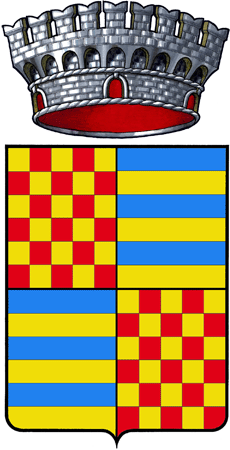 OGGETTO: RICHIESTA PER L’ASSEGNAZIONE DI CONTRIBUTI FINALIZZATI AL PAGAMENTO DELLE UTENZE DOMESTICHE A SOSTEGNO DEI NUCLEI PIU’ COLPITI DALL’EMERGENZA COVID- 19 E IN STATO DI BISOGNOai sensi dell’art. 53 del D.L. 73 del 25/05/2021, convertito in Legge n. 106 del 23/07/2021Il/la sottoscritto/a _______________________________________________________________ nato/a __________________________________________ il _____________________________ residente a Orio Litta  in Via ___________________________________n.___ Frazione ___________________________________  Tel/ cell ___________________________________ e-mail ________________________________________ CHIEDE di poter beneficiare dell’assegnazione del contributo una tantum finalizzato al pagamento delle utenze domestiche, canoni di locazione e TariA tal fine, presa visione delle disposizioni contenute nel bando approvato con Deliberazione della Giunta Comunale n. 83 del 19/11/2021 e consapevole delle disposizioni e delle sanzioni previste ai sensi di legge nonché della decadenza dai benefici in caso di dichiarazioni false o mendaci, sotto la sua personale responsabilità DICHIARA Ai sensi degli artt. 46 e 47 del D.P.R. 445/2000 (barrare le caselle corrispondenti alla propria situazione e completare ove richiesto)Di essere residente nel Comune di Orio Litta alla data di presentazione della domanda; Di essere:       Cittadino Italiano       Cittadino di uno Stato appartenente all’UE                                             Cittadino extracomunitario in possesso di titolo di soggiornoChe il nucleo familiare è residente in abitazione in affitto con contratto regolarmente registrato  (importo canone di locazione mensile _________________ €);  Che il nucleo famigliare ha intestato le seguenti utenze: __  luce       __ gas        __ acquaChe nessun componente del nucleo risulta essere titolare del diritto di proprietà o altro diritto reale su immobile diverso dalla prima casa; Che il proprio nucleo familiare risulta composto da n. _____ componenti;Che il proprio nucleo familiare beneficia di forme di sostegno pubblico al Reddito (Reddito di cittadinanza, Pensione di cittadinanza, di emergenza o altri bonus Covid-19 erogati da Inps): Tipologia: __________________________________importo percepito nel mese precedente: ___________________€; Che l’eventuale contributo venga corrisposto con accredito su conto corrente intestato al richiedente, al seguente IBAN:Che l’eventuale contributo relativo alla Tari insoluta sarà introitato direttamente dal Comune in autoliquidazione consegnando quietanza al richiedente;     Requisiti specifici da dichiarare indicando una delle due seguenti opzioni previste:Opzione 1: per i nuclei che abbiano subìto una perdita o riduzione del reddito a causa dell’emergenza epidemiologica da COVID-19:aver avuto una perdita o diminuzione del reddito familiare dovuta a: cessazione o mancato rinnovo del rapporto di lavoro subordinato o atipico (ad esclusione delle risoluzioni consensuale o di quelle avvenute per raggiunti limiti di età); cassa integrazione, sospensione o consistente riduzione dell’orario di lavoro cessazione, sospensione o riduzione di attività libero professionale o di impresa registrata; lavoratori o lavoratrici stagionali senza contratto in essere ed in grado di documentare la prestazione lavorativa nel 2019; malattia grave o decesso di un componente del nucleo familiare (anche dovute a cause diverse dal Covid 19); altro: _____________________________________________________________________         _________________________________________________________________________ (indicare eventuali ulteriori o diverse motivazioni riconducibili all’emergenza Covid-19) Opzione 2: per i nuclei in stato di bisogno:che il valore dell’ISEE 2021 del nucleo familiare è pari a € ____________________ ; che il proprio nucleo si trova in condizione di difficoltà a sostenere il proprio mantenimento, in particolare in riferimento ai costi legati a: e per le seguenti motivazioni: Altre informazioni da dichiarare: DICHIARA infine di essere a conoscenza e consapevole che: il Comune potrà avvalersi dei dispositivi di verifica delle dichiarazioni ed autocertificazioni, di cui DPR 445/00 e del D.Lgs 109/98 ss.mm.ii.; le dichiarazioni false e mendaci sono penalmente perseguibili; l’uso di atti falsi nei casi previsti dalla Legge e punito ai sensi del codice penale e delle Leggi speciali in materia e che potranno essere eseguiti controlli diretti ad accertare la veridicità delle informazioni fornite ed effettuati accertamenti, da parte della Guardia di Finanza, presso gli Istituti di Credito e gli altri intermediari finanziari che gestiscono il patrimonio mobiliare, ai sensi degli artt. 4, comma 2 del D.Lgs. n. 109/98 così come modificato dal D.Lgs. n. 130/00; ALLEGO alla presente:Documento d’identità ed eventuale titolo di soggiorno per persone straniere;Per le persone che rientrano nell’Opzione 1:Autocertificazione (Allegato 1) sullo stato di disoccupazione/inoccupazione o riduzione reddito a seguito emergenza Covid-19;Per le persone che rientrano nell’Opzione 2:Modello ISEE 2021 (compresa DSU);Copia delle fatture/bollette delle utenze (luce, gas, acqua) già pagate o ancora da saldare, Tari 2020/2021 ancora da saldare.Copia contratto di locazione registrato (solo se si richiede contributo canone locazione)Data, _______________________                              Firma _______________________________ INFORMATIVA PRIVACY (Reg.UE 2016/679 e D.Lgs. 196/2003, così come modificato ed integrato dal D.Lgs. 101/2018).DICHIARO di essere a conoscenza che tutti i dati personali sono trattati in conformità alle vigenti informative in materia di privacy, per il perseguimento delle finalità istituzionali del Comune, per la corretta gestione dei rapporti con l’interessato e connessi obblighi di legge. I dati possono essere trattati da soggetti autorizzati ed istruiti o da soggetti pubblici e privati che per legge o regolamento sono tenuti o possono conoscerli, i dati saranno conservati per tempi compatibili con la finalità della raccolta e connessi obblighi di legge. Gli interessati possono esercitare tutti i diritti di cui agli artt. 15-21 del Reg.UE 2016/679, contattando il Titolare o il DPO: Informativa completa e riferimenti disponibili su sito web istituzionale alla voce informativa privacy link: https://www.comune.oriolitta.lo.it/privacy-policy/Data, _______________________                              Firma _______________________________ Allegato 1) OGGETTO: RICHIESTA PER L’ASSEGNAZIONE DI CONTRIBUTI FINALIZZATI AL PAGAMENTO DELLE UTENZE DOMESTICHE A SOSTEGNO DEI NUCLEI PIU’ COLPITI DALL’EMERGENZA COVID- 19 E IN STATO DI BISOGNOai sensi dell’art. 53 del D.L. 73 del 25/05/2021, convertito in Legge n. 106 del 23/07/2021Il/la sottoscritto/a _______________________________________________________________ nato/a __________________________________________ il _____________________________ residente a Orio Litta  in Via ___________________________________n.___ Frazione ___________________________________  Tel/ cell ___________________________________ e-mail ________________________________________ Presa visione delle disposizioni contenute nel bando approvato con Deliberazione della Giunta Comunale n. 83 del 19/11/2021 e consapevole delle disposizioni e delle sanzioni previste ai sensi di legge nonché della decadenza dai benefici in caso di dichiarazioni false o mendaci, sotto la sua personale responsabilità DICHIARA Ai sensi degli artt. 46 e 47 del D.P.R. 445/2000 di far parte di un nucleo familiare particolarmente esposto agli effetti economici derivanti dall’emergenza epidemiologica da virus Covid-19 e di essere in stato di bisogno, in quanto ha subito una perdita o diminuzione del reddito familiare dovuta a:cessazione del rapporto di lavoro subordinato o atipico dal……..………………………………………………………..………,mancato rinnovo del contratto di lavoro subordinato o atipico (cessato il …………………………………………………)cassa integrazione, sospensione o consistente riduzione dell’orario di lavoro: di essere lavoratore dipendente (indicare la professione ……………….…………………………….……………) presso l’Azienda ……………………………………………………….………………..situata a ………………………………..…………………, di aver ridotto il proprio reddito dalla data ………….……………………. a causa dell’emergenza sanitaria in atto ed in particolare per il seguente motivo (spiegare brevemente):............................................................……………………………………………...………………………………………………………………………………………………………………………………………………………………………………………………………………………………………………………………………………………………………………………………………………………………………………… e pertanto di non percepire il normale stipendio mensile;cessazione, sospensione o riduzione di attività libero professionale o di impresa registrata:  di essere lavoratore autonomo (indicare la professione …………………….…………………………) con attività svolta nel Comune di …………………………....…………………………e di aver cessato/sospeso/ ridotto il proprio reddito e/o essere impossibilitato a svolgere il lavoro a causa dell’emergenza sanitaria in atto ed in particolare per il seguente motivo (spiegare brevemente):............................................................………………….…………………………………………………………………………………………………………………………………………………………………….……………………………………………………………………………………………………………….lavoratori o lavoratrici stagionali senza contratto in essere ed in grado di documentare la prestazione lavorativa nel 2019:   di aver lavorato con contratto stagionale o precario nell’anno 2019 (indicare la professione ………….…………..………………………. e indicare il settore ……………………….……………………………….… ), e di non essere beneficiario di una  tipologia di ammortizzatore sociale;malattia grave o decesso di un componente del nucleo familiare (anche dovute a cause diverse dal Covid 19):………………………………………………………………………………………………………………..………………………………………………………………………………………………………………..………………………………………………………………………………………………………………..che nessun altro componente del nucleo familiare dispone di risorse sufficienti al mantenimento della famiglia; altra condizione da segnalare che illustri le ragioni dello stato di bisogno legata all’emergenza Covid-19  .….…………………………………………………………………………………………………..……………………………………………………..………………………………………………………………..……………………………………………………………………………………………………………… Con la firma in calce, io sottoscritto presto il consenso al trattamento dei dati personali (ai sensi art. 10 del Regolamento UE 679/16) contenuti nel presente modulo ai sensi e per gli effetti del predetto Regolamento. Autorizzo altresì i servizi sociali comunali, ad acquisire i dati relativi alla propria famiglia sia dagli archivi comunali (es. anagrafe, servizi sociali ecc.) e nazionali (es. INPS, Guardia di Finanza ecc.) e dichiara di essere consapevole delle sanzioni penali di cui all’art. 76 del DPR 445/2000 per la falsità degli atti e dichiarazioni mendaci nonché della decadenza dai benefici conseguiti a seguito di provvedimento adottato in base ad una dichiarazione rivelatasi, successivamente, mendace.Orio Litta, lì 	______________________            Firma   _________________________________  Allegare Carta d’Identità in corso di validità (se già disponibile in copia cartacea) oppure indicare tipologia e numero del documento d’identità…………………………………………….rilasciato dal Comune di …………………………………………………… in data………………………………..IT